Образац 10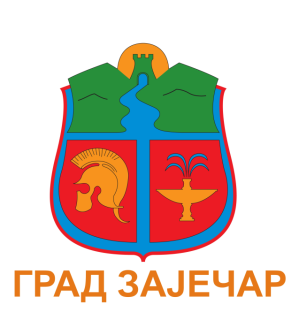 Република СрбијаГРАД ЗАЈЕЧАРВРЕДНОВАЊЕ (ОЦЕНА) ПРЕДЛОЖЕНОГ ПРОГРАМАПодаци о програму2. 	Обустављање вредновања (евалуације) предлога програма због формалних/ административних недостатака (попуњава се само ако постоје прописани разлози)3. 	Обустављање вредновања предлога програма због незадовољавајућих финансијских и оперативних капацитета носиоца програма или због незадовољавајућег значаја програма4. 	Прелиминарна оцена програма са становишта квалитета програма4.1. Описна оцена4.2. Да ли захтева додатне преговоре?5. 	Коначан предлог у вези с одобрењем програмаКратак коментар:СТРУЧНА КОМИСИЈАПредседник6.	Одлука о одорењу програмаДатум: ____________________СЛУЖБЕНО ЛИЦЕ ЈЕДИНИЦЕ ЛОКАЛНЕ САМОУПРАВЕ				   ПОТПИС ЛИЦА КОЈЕ ЈЕ САЧИНИЛО                                                                                                                 СЛУЖБЕНУ БЕЛЕШКУДатум: ____________________                                                             ___________________________Назив носиоца програмаНазив програмаОбласт из члана 137. став 1. ЗаконаВрста програмаГОДИШЊИ          –          ПОСЕБНИБрој предметаР.бр.ОБУСТАВЉА СЕ ДАЉЕ ВРЕДНОВАЊЕ ПРЕДЛОГА ПРОГРАМА ЗБОГ СЛЕДЕЋИХ ФОРМАЛНИХ / АДМИНИСТРАТИВНИХ НЕДОСТАТАКАОБУСТАВЉА СЕ ДАЉЕ ВРЕДНОВАЊЕ ПРЕДЛОГА ПРОГРАМА ЗБОГ СЛЕДЕЋИХ ФОРМАЛНИХ / АДМИНИСТРАТИВНИХ НЕДОСТАТАКА1.2.Датум:Датум:Потпис овлашћеног лица ЈЛСПотпис овлашћеног лица ЈЛСДа ли се предлаже одобрење програмаДА                                НЕВисина тражених средставаВисина средстава која се предлажеПотписи чланова Стручне комисије1.2.3.Да ли се одобрава програмДА                                НЕВисина одобрених средставаРокови за уплату средстава(рате – време и висина)1.рата до ____________Висина __________2. рата до ____________Висина __________3. рата до ____________Висина __________Број и датум решења надлежног органаБрој и датум уговораСЛУЖБЕНА БЕЛЕШКА: